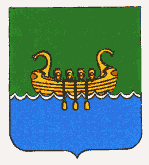 ДУМА АНДРЕАПОЛЬСКОГО МУНИЦИПАЛЬНОГО ОКРУГА РЕШЕНИЕ24.12.2020                                     г. Андреаполь 			                № 188Об утверждении прогнозного плана(программы) приватизации муниципального имущества муниципального образования Андреапольскиймуниципальный округ Тверской области  на 2021 год        В соответствии с Федеральным законом  от 21.12.2001 № 178-ФЗ                             «О приватизации государственного и муниципального имущества»,  Уставом Андреапольского муниципального округа Тверской области Дума Андреапольского муниципального округа Тверской области РЕШИЛА:1. Утвердить прогнозный план(программу) приватизации муниципального имущества муниципального образования Андреапольский муниципальный округ Тверской области на 2021 год (в соответствии с приложением к настоящему решению).2.  Настоящее решение подлежит официальному опубликованию в газете «Андреапольские вести» и размещению на официальном сайте Российской Федерации в информационно-телекоммуникационной сети «Интернет» для размещения информации о проведении торгов, определенном  Правительством Российской Федерации, а также на официальном сайте Андреапольского муниципального  округа в информационно-телекоммуникационной сети «Интернет».Глава Андреапольского                                                                       муниципального округа                                                             Н.Н. БаранникПредседатель Думы Андреапольского                                                                       муниципального округа                                                             В.Я СтенинПриложение к решению Думы Андреапольскогомуниципального округаот 24.12.2020 № 188             Прогнозный план(программа) приватизации
муниципального имущества муниципального образования Андреапольский муниципальный округ Тверской области  на 2021 годРаздел I
Основные направления реализации политики в сфере приватизации 
муниципального имущества муниципального образования Андреапольский муниципальный округ Тверской области  на 2021 год1. Цели и задачи приватизации муниципального имущества на 2021 г.Прогнозный план(программа) приватизации муниципального имущества муниципального образования Андреапольский муниципальный округ Тверской области на 2021 год (далее - Программа приватизации) разработан в соответствии с Федеральными законами от 21.12.2001 N 178-ФЗ "О приватизации государственного и муниципального имущества",  Уставом Андреапольского муниципального округа Тверской области.Основными целями реализации Программы приватизации являются:- повышение эффективности управления муниципальной собственностью;- обеспечение планомерности процесса приватизации;- продолжение работы по оптимизации структуры муниципального имущества муниципального образования Андреапольский муниципальный округ Тверской области;- стимулирование привлечения инвестиций в реальный сектор экономики.Основными задачами реализации политики в сфере приватизации муниципального имущества Андреапольского муниципального округа на 2021 г. являются:- приватизация муниципального имущества муниципального образования Андреапольский муниципальный округ Тверской области, не задействованного в обеспечении деятельности органов местного самоуправления;- обеспечение поступления средств в местный бюджет Андреапольского муниципального округа.2. Прогноз поступлений денежных средств в местный бюджет от продажи муниципального имущества. Предполагаемые поступления от продажи муниципального имущества Андреапольского муниципального округа в 2021 г составят 2 000 тыс.руб.Раздел 2Перечень недвижимого имущества,
планируемого приватизировать в 2021 г.№п.пНаименованиеимуществаИндивидуализирующие характеристики имущества Способ приватизацииПредполагаемый  срок приватизации1Нежилое помещениеобщая площадь 373 кв.м, кадастровый номер 69:01:0070120:1016,адрес объекта: Российская Федерация, Тверская область, Андреапольский муниципальный округ, г.Андреаполь, ул.Авиаторов, д.58 помещение 6АукционПродажа посредством публичного предложения Продажа без объявления цены1-4 квартал 20212Нежилое помещениеобщая площадь 251,7 кв.м, кадастровый номер 69:01:0070120:1016,адрес объекта: Российская Федерация, Тверская область, Андреапольский муниципальный округ, г.Андреаполь, ул.Авиаторов, д.58 помещение 5АукционПродажа посредством публичного предложения Продажа без объявления цены1-4 квартал 20213Здание: казарма   общая площадь 1217кв.м,инв.№8, лит.9А, кадастровый номер 69:01:0000000:273, адрес(местоположение объекта: Российская Федерация, Тверская область, Андреапольский район, дом б/н, в/ч 11337.Продажа без объявления цены1-4 квартал 20214Здание: казарма   общая площадь 1026кв.м, инв.№8, лит.119А кадастровый номер 69:01:0000000:287, адрес(местоположение объекта: Российская Федерация, Тверская область, Андреапольский район, дом б/н, в/ч 11337.Продажа без объявления цены1-4 квартал 20215Здание: штаб  общая площадь 990кв.м, инв.№8, лит.156А, кадастровый номер 69:01:0000000:284, адрес(местоположение объекта: Российская Федерация, Тверская область, Андреапольский район, дом б/н, в/ч 11337.Продажа без объявления цены1-4 квартал 20216Нежилое здание: заправочнаяОбщая площадь, 18,7 кв.м, КН 69:01:0000000:265, адрес(местоположение объекта: Российская Федерация, Тверская область,         Андреапольский район, г.Андреаполь, пл.Гвардейская, д.38Продажа без объявления цены1-4 квартал 20207Нежилое здание: контрольно-пропускной пункт №1Общая площадь 147,2 кв.м, КН 69:01:0000000:263, адрес(местоположение объекта: Российская Федерация, Тверская область,         Андреапольский район, г.Андреаполь, пл.Гвардейская, д.37Продажа без объявления цены1-4 квартал 20218Нежилое здание с земельным участкомНежилое здание, назначение: нежилое, 2-этажное, общей площадью 296 кв.м ,  инв.№1-1489, КН 69:01:0000007:1348, адрес(местонахождение) объекта Тверская обл, Андреапольский р-н, г.Андреаполь, ул.Советская, д.1; земельный участок, категория земель: земли населенных пунктов, общая площадь 1378кв.м, разрешенное использование для общественно-деловых целей; КН 69:01:07 02 02:49, адрес (местонахождение) объекта: Местоположение установлено относительно ориентира, расположенного в границах участка.  Почтовый адрес ориентира: Тверская обл, Андреапольский р-н, г.Андреаполь, ул.Советская, д.1.Продажа без объявления цены1-4  квартал 20219Административное здание с  земельным участкомАдминистративное здание, назначение: нежилое, общей площадью 951,6кв.м , КН 69:01:0070221:51 , расположенное  по адресу: Тверская обл, Андреапольский р-н, г.Андреаполь, ул.Парковая, д.4 с земельным участком , кадастровый номер  69:01:0070221:52, категория земель: земли населенных пунктов, общ. площадью 1209кв.м, разрешенное использование для обеспечения деятельности образовательного учреждения , по адресу: Тверская обл, Андреапольский р-н, г.Андреаполь, ул.Парковая, д.4.Продажа без объявления цены1-4 4квартал 202110Мазутонасосная станция , котельная №8 с земельным участкомМазутонасосная станция, назначение: нежилое,  общей площадью 24,4кв.м , КН 69:01:0070116:155 , расположенное  по адресу: Тверская обл, Андреапольский р-н, г.Андреаполь, ул.50 лет Октября, д31б, строение 4; -котельная №8, назначение: нежилое, общей площадью 74,4кв.м, КН 69:01:0070116:92. Адрес: г.Андреаполь, ул.50 лет Октября с земельным участком площадью 3540кв.м, КН 69:01:0070116:154, категория земель: земли населенных пунктов, разрешенное использование: для производственной базы. Адрес: г.Андреаполь, ул.50 лет Октября.Продажа без объявления цены1-4 квартал 202111Отводы и внутрепоселковые газовые сети, входящие в зону межпоселкового газопровода п. Пено-г.Андреаполь-д.Костюшино в следующих населенных пунктах: г.Андреаполь, д.Костюшино Андреапольского района (2 очереди)" д.Курово 1-ый этап, пл.Гвардейская 2-ой этап»Тверская область, Андреапольский районКН 69:01:0000000:643Протяженность 1662п.мПродажа без объявления цены1-4 квартал 202111«Отводы и внутрепоселковые газовые сети входящие в зону межпоселкового газопровода п. Пено- г. Андреаполь- д. Костюшино в следующих населенных пунктах г. Андреаполь, д. Костюшино Андреапольского района (2 очередь)», 4-ый этап: пер.Л. Чайкиной, ул. Пушкина, ул. Северная, ул. Октябрьская, пер. Транспортный, ул. Красная Ветка, ул. Мельничная, ул.Гоголя, ул. Боровая, д. Курово ул. Средняя, ул.8 Марта, ул. Песчаная, ул. Торопецкая, пер. Советский»Тверская область Андреапольский район, город АндреапольКН 69:01:0000000:683Протяженность 2065п.мПродажа без объявления цены1-4 квартал 202111Отводы и внутрепоселковые газовые сети, входящие в зону межпоселкового газопровода п. Пено-г.Андреаполь-д.Костюшино в следующих населенных пунктах: г.Андреаполь, д.Костюшино Андреапольского района", газопровод низкого давления д.Курово»  Тверская область, Андреапольский район, Андреапольское сельское поселение, д.Курово КН 69:01:0000000:642Протяженность 2990п.мПродажа без объявления цены1-4 квартал 202111Отводы и внутрепоселковые газовые сети, входящие в зону межпоселкового газопровода п. Пено-г.Андреаполь-д.Костюшино в следующих населенных пунктах: г.Андреаполь, д.Костюшино Андреапольского района (2 очереди)", 3-й этап-ул.Донского; ул.Гагарина; ул.Советская; ул.Половчени;пер.Аллея; пер.Горького;ул.Парковая; пер.Советский;пер.Речной; ул.Парковая; ул.Половчени; ул.Энергетиков»Тверская область, Андреапольский район, г.АндреапольКН 69:01:0000000:644 Протяженность 2777п.мПродажа без объявления цены1-4 квартал 2021